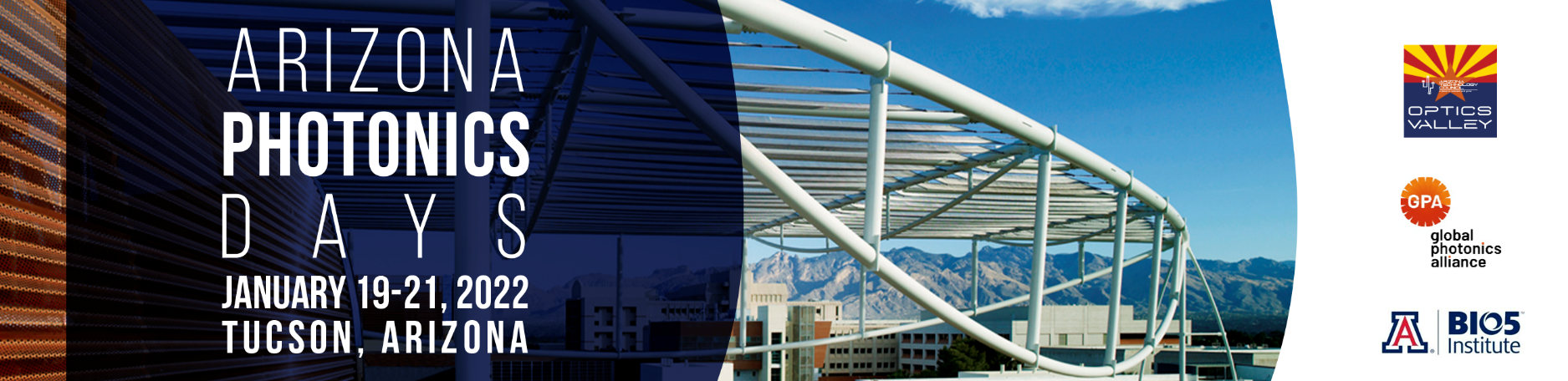 SPONSOR OPPORTUNITIESGet your organization in front of optics and photonics industry leaders.Optics Valley invites sponsors for its 5th Arizona Photonics Days. This international in-person conference connects optics and photonics industry peers and  leaders for technical presentations, industry trend discussions, and business-building meetings. It will be held in Tucson at the University of Arizona BIO5 Institute, January 19-21, 2022. Your sponsorship will increase your organization’s reach and exposure to this industry.Sponsor Levels and BenefitsDon’t miss out on early conference marketing. Contact us today! chair@opticsvalleyaz.orgLevelsGold $5000Silver $3000Bronze $1000Sponsor Logo:Display in sessions, agenda, signage, and website with linkDisplay in agenda, signage, and 
website with linkDisplay in signage and  website with linkRecognized by Moderators:Special mention in
all sessionsDaily welcome remarksDaily welcome remarksPresentation to Attendees:10 minutes5 minutes5 minutesConference registrations included531